                                                                 Пресс-релиз.                                (6+)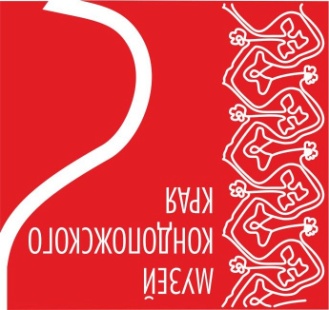  «Народные школы и быт учителей Олонецкой губернии конца XIX- начала XX века.»                                           01 сентября 2021 –   30 сентября 2021Организаторы: Администрация Кондопожского муниципального района Муниципальное учреждение культуры «Музей Кондопожского края»ФБГУ «Государственный историко-архитектурный и этнографический музей-заповедник «Кижи».Вернисаж (открытие выставки): 1 сентября   2021 (среда) в 9:00 Площадка и режим работы выставки: с   01 сентября 2021 по   30 сентября   2021 Музей Кондопожского края/ ул.Пролетарская, д.13, г.Кондопога / с 9:00 до 17:00 / Выходные: суббота, воскресенье                             Контакты: тел.: 8 (81451) 7-05-71 ,89643178394Информационные ресурсы: e-mail: kondmus@yandex.ru      http://kondmus.karelia.ru/    http://vk.com/club49286567Передвижная выставка создана по материалам выставки «Рождественская елка в школах Олонецкой губернии конца XIX- начала XX века. Авторы выставки – Д.Д.Абросимова, Е.В.Герасимова, В.Е.Кантор.Четыре стенда посвящены школьной повседневности и представляют фотографии реконструированных интерьеров классных комнат сельской и городской школ и жилья учителя в селе и в городе.Виды интерьеров дополняются фотографиями отдельных предметов из фондов музея «Кижи», а также Музея истории народного образования РК.Еще два стенда отражают примерный состав школьной и передвижной (так называемой «сумочной») библиотек.Один стенд является дополнительным и посвящен празднованию рождественских елок в сельских и городских школах в конце XIX- начала XX века. Особую ценность среди представленных на выставке предметов представляют книги и журналы, начиная с 1852 года из фондов кондопожского музея.Ценными являются также документы по истории школ: фотопортреты учителей, снимки школьных зданий, свидетельства об окончании школ, работавших в окрестных деревнях острова Кижи.Всего на выставке представлено более 40 предметов из фонда кондопожского музея и частных коллекций.Выставка   будет   интересна широкому кругу посетителей.